Volontaria/o: ____________________________________ Classe: ________ Sez.: _______Associazione: __________________________________________________________Ufficio di destinazione: ____________________________________________Esperienza di volontariato: dal __________ al ____________   tot. N. ore: _____________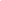 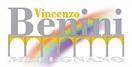 Questionario di valutazione dopo l’esperienza di VolontariatoDa compilare a cura del tutor dell’associazioneIIS Vincenzo Benini – Viale Predabissi, 3 – 20077 Melegnano (Mi)Questionario di valutazione dopo l’esperienza di VolontariatoDa compilare a cura del tutor dell’associazione   a.s. 20….-20….ObiettiviCompetenzeScarso Insuff.Suff. BuonoOttimoObiettivi12345Obiettivi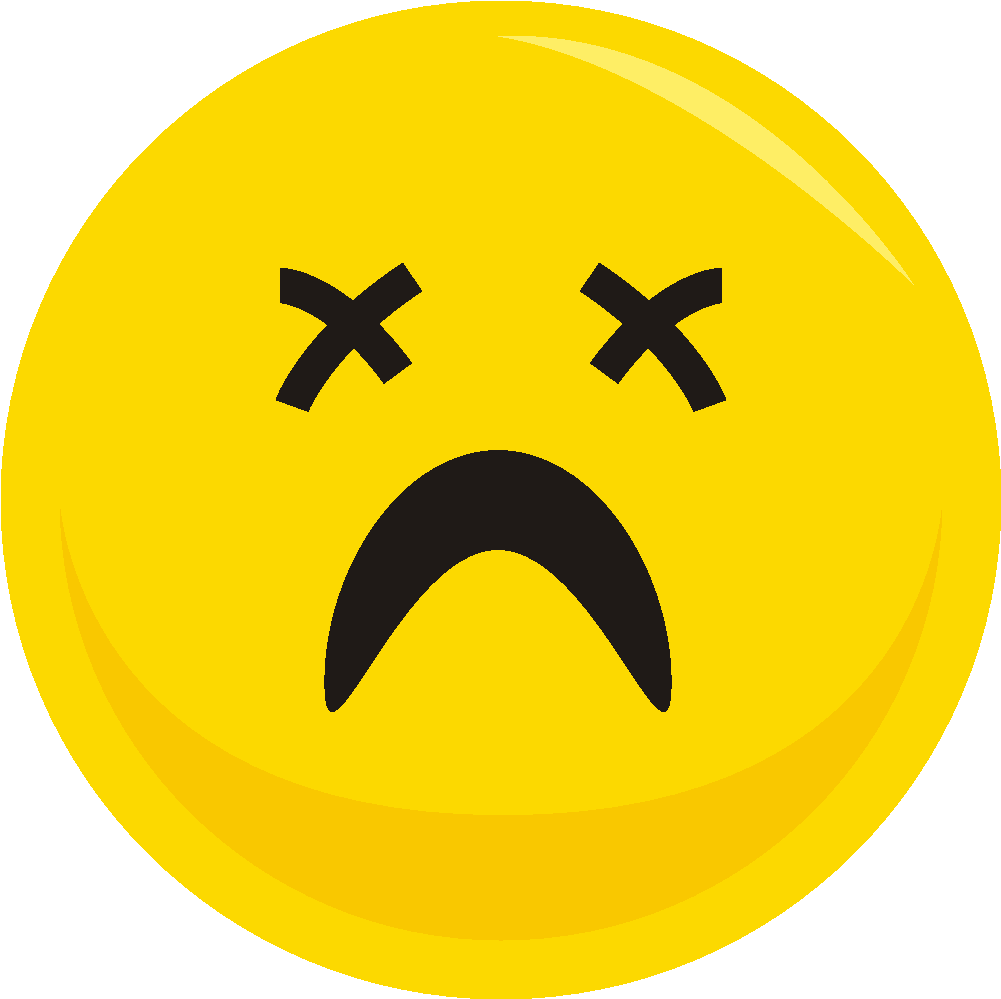 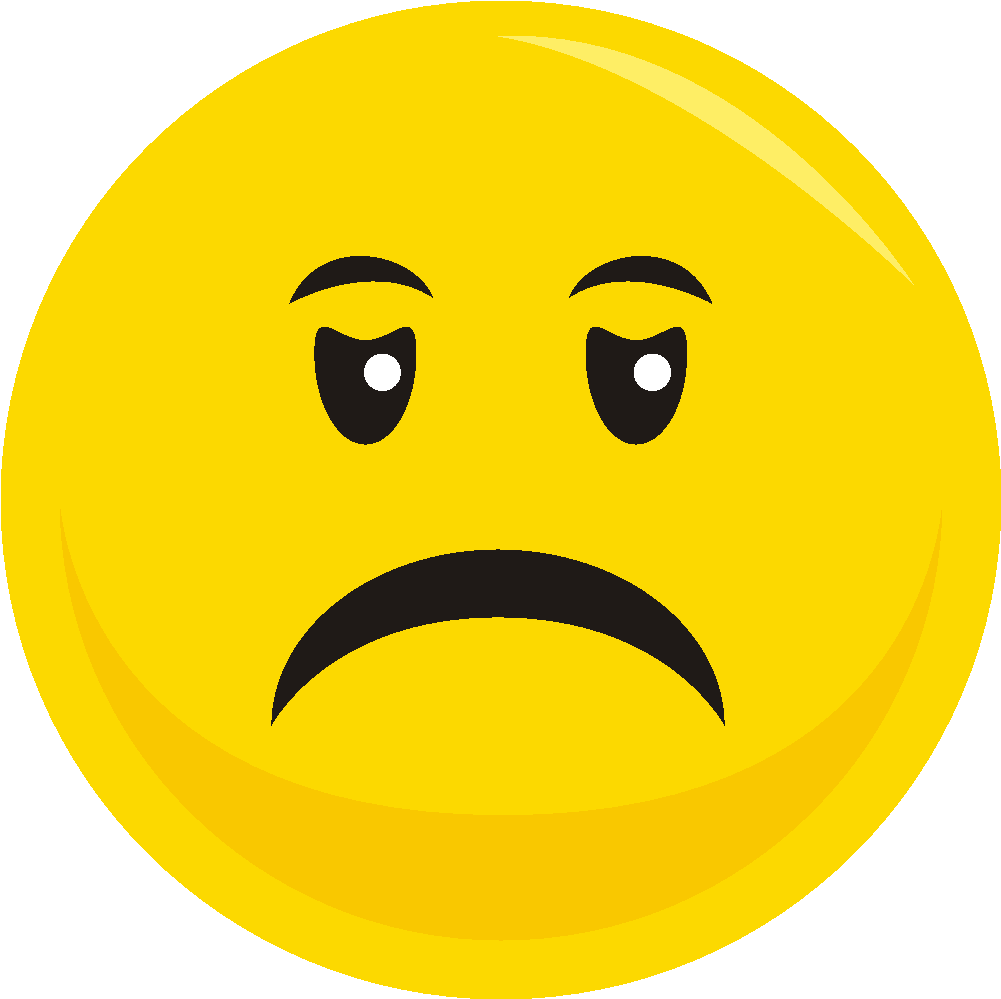 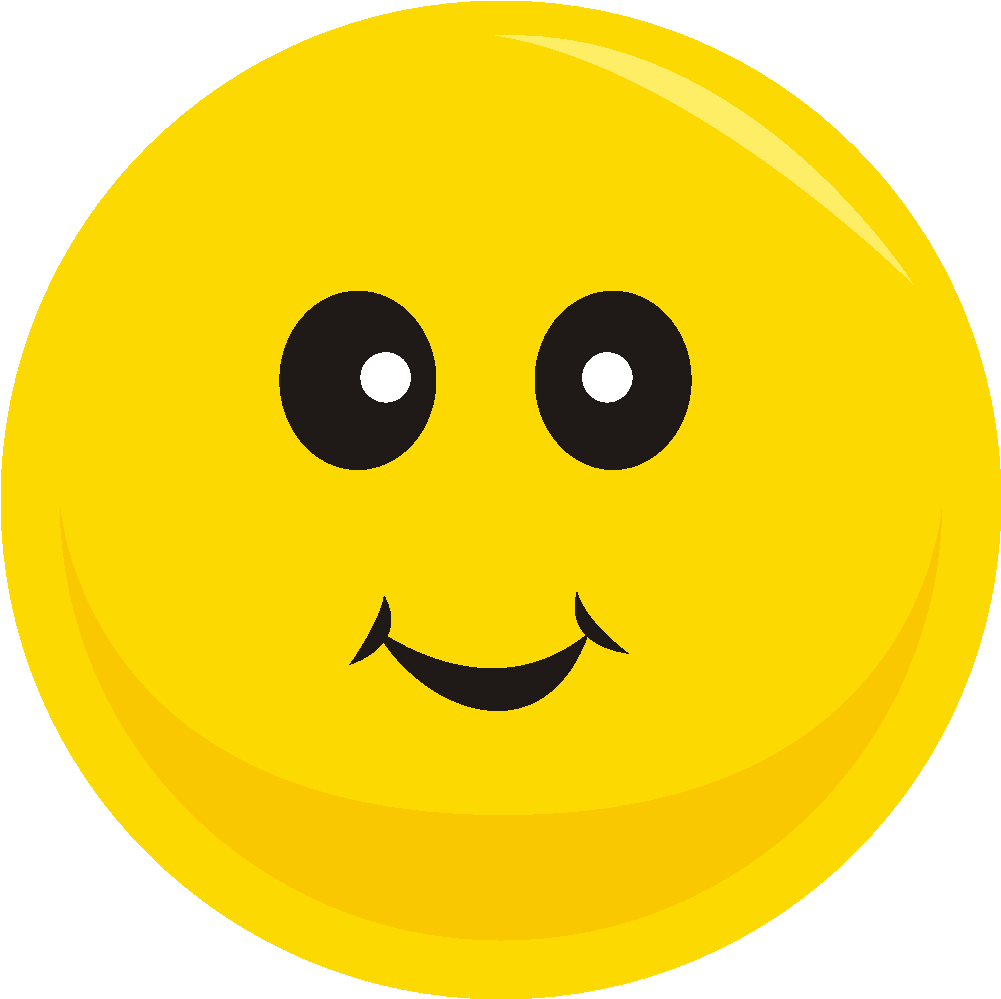 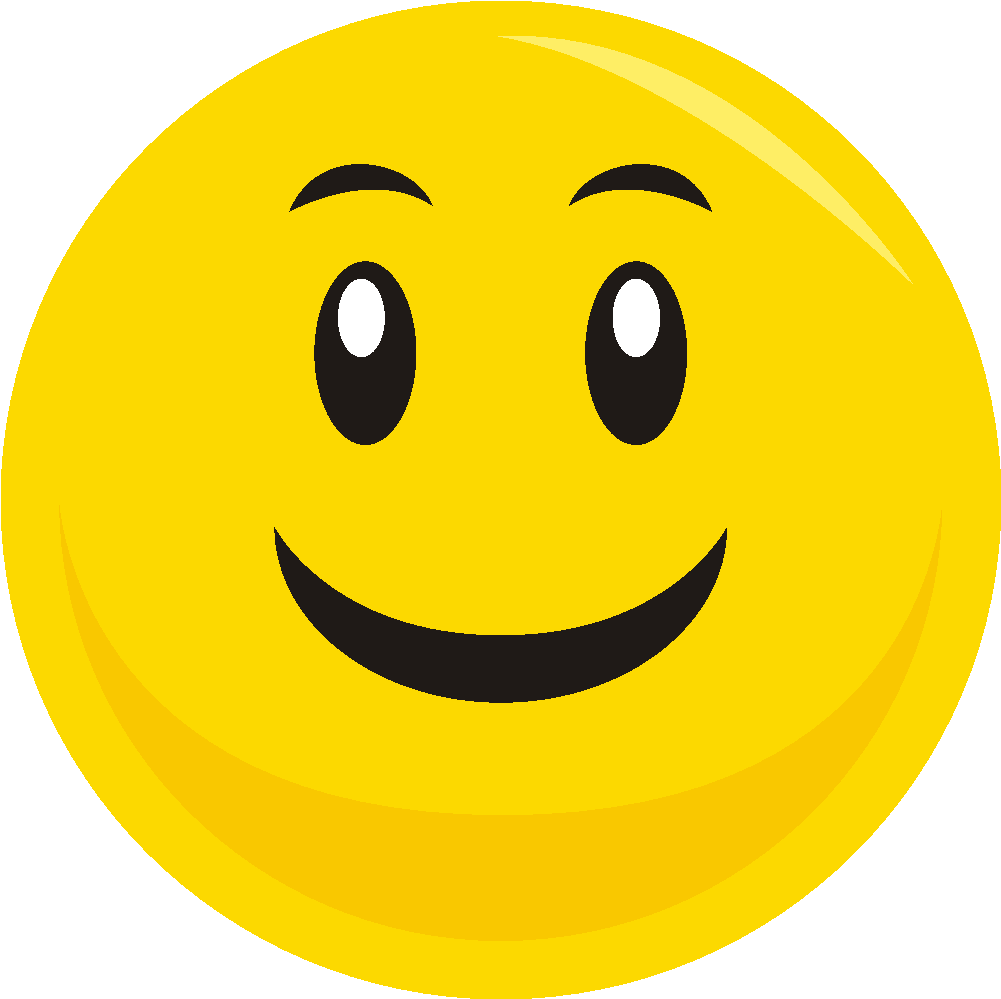 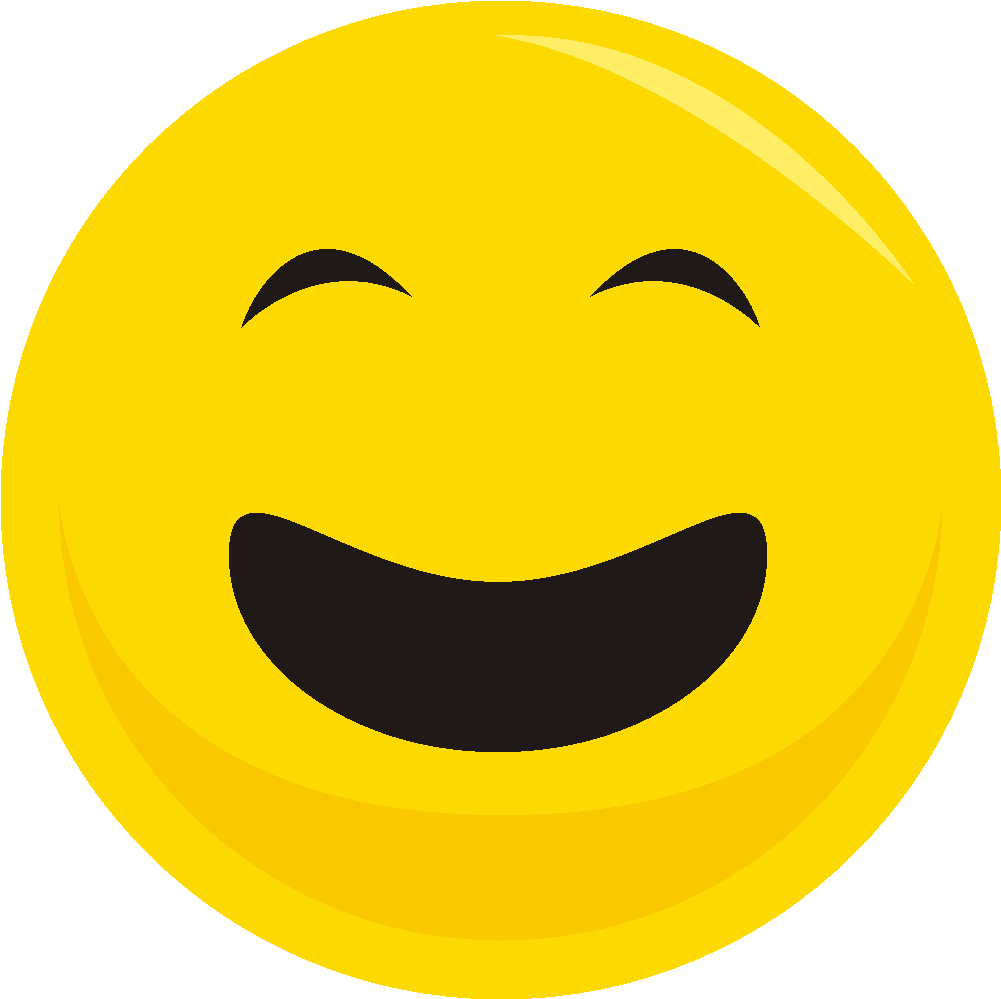 Flessibilità (adattabilità)→ Capacità e volontà di adattarsi, lavorare e interagire efficacemente senza pregiudizi in situazioni e con persone diverse. → Capacità di trovare un “ambientamento” in varie situazioni anche critiche e complesse e tenere in considerazione il punto di vista dell’altro.Spirito di iniziativa→Predisposizione ad agire. Si adopera oltre agli obiettivi e le mansioni che sono state indicate. →Capacità di fare proposte e lavorare con entusiasmo ed energia.Assunzione di responsabilità→Capacità di valutare, decidere e comportarsi in modo non avventato e superficiale. →Farsi carico dei risultati/conseguenze delle decisioni e azioni proprie e dei propri collaboratori.Ascolto attivo→ Porsi in una posizione di ascolto del proprio interlocutore per raccogliere informazioni utili per bilanciare la propria comunicazione e la propria relazione con l’altro rispondendo a esigenze ed aspettative dell’interlocutore. L’ascolto attivo facilita la comunicazione, la relazione e la condivisione del lavoro.Lavoro empatico→ Capacità di immedesimarsi nell’altro e cogliere pensieri e stati d’animo senza condizionare il proprio.Problem Solving / Creatività→ Capacità di trovare soluzioni originali ai problemi e di proporre un diverso approccio e nuove idee. → Capacità di guardare oltre e cogliere opportunità di innovazione.Totale punteggio in /30esimiTotale punteggio in /30esimi